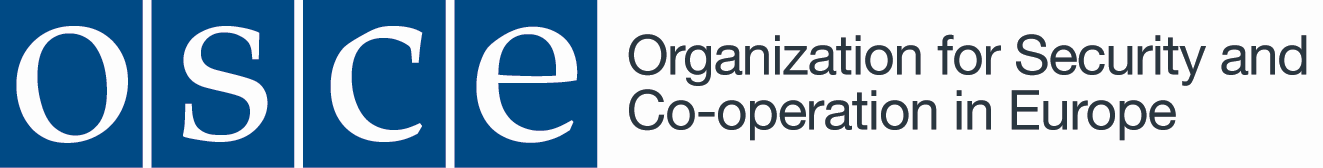 Office in 18a, Ahmadi Donish Street734012 DATE:		24 February, 2017			Reference No. INVITATION TO BIDITB/TAJ/0101/2017-Construction of the Regional Explosive Hazards Training Centre                              of the Ministry of Defense of the Republic of Tajikistan.SUBJECT:	Notification Letter Dear Bidders, We would like to notify you that the visit to the Site of Works, which was planned on January 26, 2017 as per paragraph 4.3-Site Visit / Bidding Document, did not take place and therefore cancelled. In this regard, we kindly ask you to submit your Bid as specified in ITB/TAJ/0101/2017 and its Annexes: Annex D: “Specifications and Performance Requirements”, Annex F-1:“Bill of Quantities”, Annex F-5: “Drawings”, Annex G-1:“Bill of Quantities”, Annex G-5: “Drawings”.  If there is any additional questions, clarifications required please do not hesitate and send them in written form to the e-mail address specified in paragraph 16 of ITB Documents.Please be reminded that the Bids must be received by the OSCE OiT at the address shown in paragraph 8 no later than 15:00 hours local time (CET +4) on March 9, 2017.  